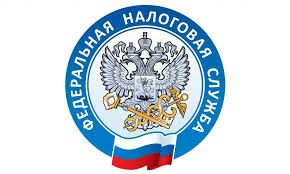                         НАЛОГОВАЯ СЛУЖБА                     ИНФОРМИРУЕТГОСУДАРСТВЕННЫЕ УСЛУГИ ФЕДЕРАЛЬНОЙ НАЛОГОВОЙ СЛУЖБЫ МОЖНОПОЛУЧИТЬ В ОТДЕЛЕНИЯХ МНОГОФУНКЦИОНАЛЬНЫХ ЦЕНТРОВ.    Задача многофункциональных центров – повышение доступности услуг для налогоплательщиков за счет их централизованного предоставления по принципу «единого окна». С 2011 года в функции МФЦ входит предоставление отдельных услуг налоговых органов.     Какие услуги ФНС можно получить в МФЦ.   На сегодняшний день в обязанности многофункциональных центров входит широкий перечень услуг налоговых органов, вот некоторые из них:-  прием заявлений о постановке на налоговый учет физических лиц по месту жительства;- прием запроса и выдача справки об исполнении налогоплательщиком (плательщиком сборов, плательщиком страховых взносов, налоговым агентом) обязанности по уплате налогов, сборов, страховых взносов, пеней, штрафов, процентов;-  физические лица могут подать сообщения об объектах недвижимого имущества и транспорте, которые подлежат налогообложению по соответствующим налогам;-  физические лица могут сдать налоговые декларации по налогу на транспорт, имущество и другие, а также получить уведомления и квитанцию об их уплате;-  в единых окнах принимаются запросы на справки о расчетах по налогам, сборам, процентам, штрафным санкциям;- желающие могут обратиться по вопросам выдачи выписок из ЕГРН;- желающие могут подать заявку на выдачу актов сверки расчетов по налогам, сборам, платежам, процентам, штрафам т.д.   Эти и другие услуги можно получить в любом центре, не зависимо от места регистрации. Кроме того, в центрах «Мои документы» можно получить:- выписки из ЕГРИП и ЕГРЮЛ;- информацию о порядке начисления и уплаты действующих налогов и сборов;- сведения из реестра дисквалифицированных лиц;- справки об уплате налогов, процентов.    Оказание услуг налоговых органов в МФЦ существенно упрощает и сокращает процесс и время на подачу отчетности и получение необходимых данных населением. Большим преимуществом работы МФЦ является сосредоточенность процесса в одном месте, при этом вас обслуживают квалифицированные и профессиональные сотрудники. Вам не придется ходить по разным инстанциям, тратить время, ехать в другой конец города.  Все вопросы, касающиеся налоговых и других органов, Вы можете получить в одном месте. Этого очень удобно и практично, ведь работа центров направлена в первую очередь на удовлетворение потребностей клиента.    Узнать более подробно о возможностях и функциях МФЦ Вам поможет интернет- путеводитель на сайте www.mfc-gosuslugi.ru.